"Polska Firma – Międzynarodowy Czempion"- formularz zgłoszeniowy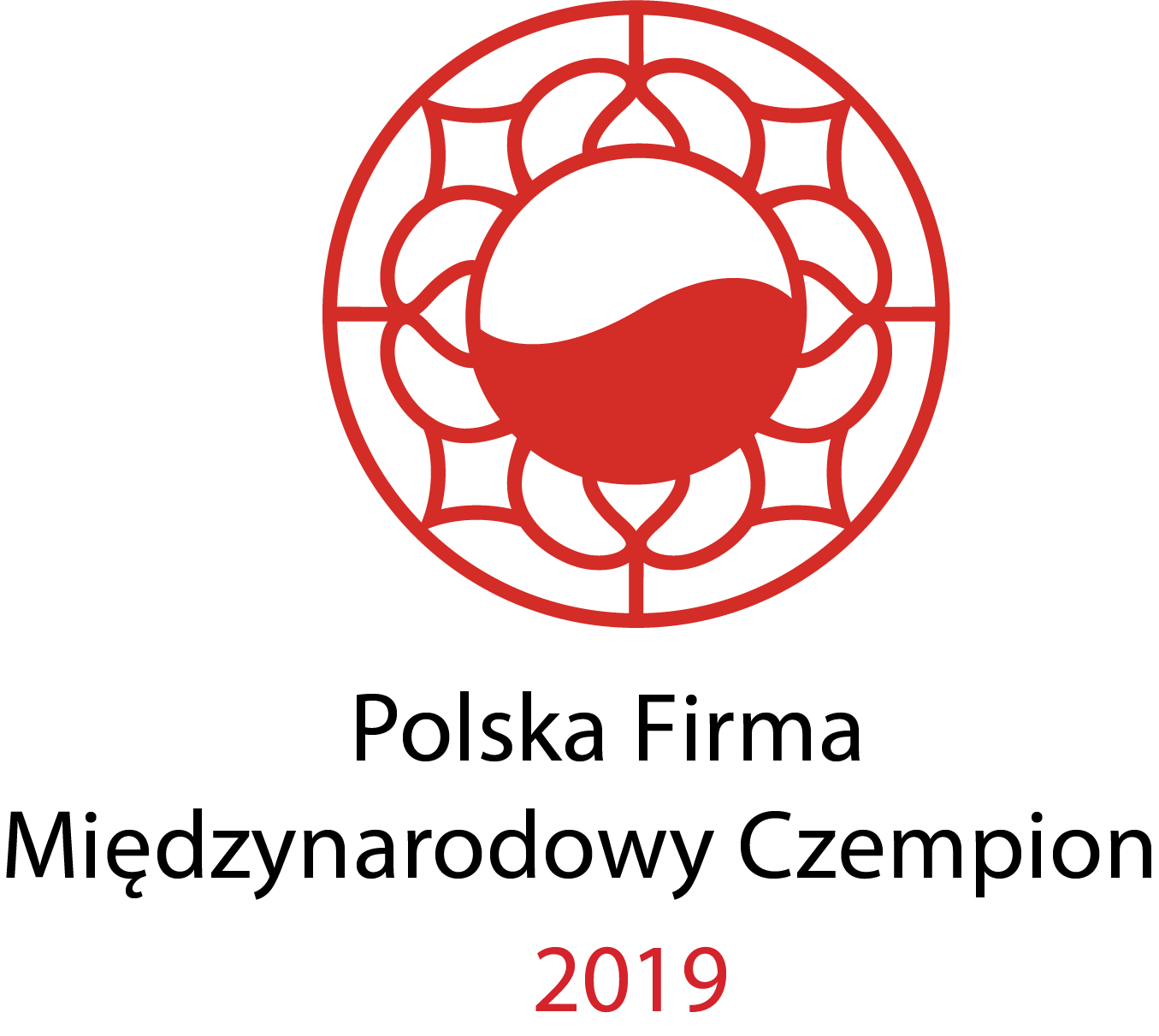 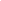 Prosimy o uzupełnienie wszystkich części formularza aplikacyjnego oraz przesłanie go w formie skanu do dnia 8 listopada 2019 roku mailem na adres: miedzynarodowyczempion@pl.pwc.com. Prosimy o dołączenie do maila wzoru logotypu Państwa firmy oraz min. 2 zdjęć wysokiej jakości (min. rozdzielczość 1280 x 960), które najtrafniej obrazują działalność Państwa firmy na rynkach zagranicznych. Zdjęcia oraz logotyp zostaną zaprezentowane podczas Gali Finałowej. Informujemy, że przesłanie formularza zgłoszeniowego oraz wypełnienie odpowiedniej ankiety on-line są warunkami koniecznymi do udziału w Konkursie.Organizatorzy i Partnerzy Konkursu zapewniają poufność dotyczącą danych przekazanych w związku z uczestnictwem w Konkursie na zasadach określonych w Regulaminie Konkursu. Do wiadomości publicznej podane zostaną jedynie nazwy firm biorących udział w Konkursie oraz nazwy firm nagrodzonych. 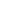 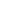 Deklaracja uczestnictwaW imieniu firmy: …………………………………………………………………………………………………………………….…Imię i nazwisko: ............................................................................................................Stanowisko: ............................................................................................................Telefon: ………................................................................................................................Adres e-mail: ................................................................................................................deklaruję chęć uczestnictwa w konkursie „Polska Firma – Międzynarodowy Czempion”.Firma ubiegać się będzie o nagrodę w kategorii (proszę wybrać tylko jedną kategorię):Inwestor					EksporterMŚP						MŚP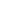 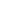 Duże przedsiębiorstwo			Duże przedsiębiorstwo	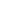 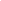 Debiutant na rynkach zagranicznych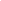      W imieniu firmy, którą reprezentuję:Potwierdzam prawdziwość, kompletność i rzetelność danych przekazanych w wypełnionym formularzu on-line. Oświadczam, że zapoznałam/em się z Regulaminem Konkursu i akceptuję jego treść.Wyrażam zgodę na upublicznienie nazwy zgłoszonej firmy dla celów Konkursu. Wyrażam zgodę na korzystanie przez każdego z Organizatorów z udostępnionego logotypu firmy dla celów informowania o Konkursie i jego uczestnikach.Oświadczam, że zgłoszonej firmie przysługują majątkowe prawa autorskie lub licencja do przesłanych wraz ze zgłoszeniem zdjęć w zakresie uprawniającym do udzielenia Organizatorom upoważnienia do korzystania z nich dla celów Konkursu.Udzielam każdemu z Organizatorów nieodpłatnej licencji wraz z prawem do udzielania sublicencji na korzystanie ze zdjęć przesłanych wraz ze zgłoszeniem w zakresie niezbędnym do wykorzystania w Konkursie. Korzystanie ze zdjęć będzie obejmowało następujące pola eksploatacji: wprowadzanie do pamięci komputera w celu przygotowania do publikacji; wytwarzanie egzemplarzy zdjęć dowolną techniką, w tym techniką drukarską i cyfrową;publiczne wystawienie, wyświetlanie, a także publiczne udostępnianie zdjęć w taki sposób, aby każdy mógł mieć do niego dostęp w miejscu i w czasie przez siebie wybranym.Zostałam/em poinformowany, iż wypełnienie i przesłanie niniejszego formularza oznacza zgodę na przetwarzanie moich danych osobowych przez PwC Advisory spółka z ograniczoną odpowiedzialnością sp. k. z siedzibą w Warszawie (00-633) przy ul. Polnej 11 (dalej: PwC), w celach związanych z organizacją i przeprowadzeniem Konkursu, w tym dokonania rejestracji, udziału, wyłonienia zwycięzców, a także dla celów statystycznych i archiwalnych.Powyższą zgodę można wycofać w każdym czasie poprzez wysłanie wiadomości na adres e-mail: privacypl@pl.pwc.com.PwC jest administratorem danych osobowych. Dane osobowe przetwarzane są w celu organizacji i przeprowadzenia konkursu. Pełną informację o przetwarzaniu danych osobowych można znaleźć w Polityce Prywatności Konkursu.____________________________________Data, podpis i pieczęć